Elevrådsmøde torsdag d. 9/1 2020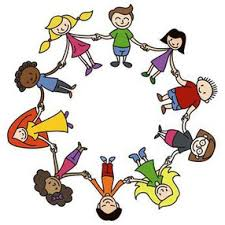 DagsordenInviterede mødedeltagere:Kieran A5Mille A4Oliver B4 (nyt elevrådsmedlem fra afd. B)Julie B2 (formand)Mikkel B3 (næstformand)Jonas C3HelleFraværende:MikkelLivstræet  Pia Stjernegaard fortæller om ”Livstræet” . Elevrådet snakker om hvordan de kan udbrede det til klasserne.  Der gives udtryk for, at det er særligt vigtigt at lære, at snakke om hvordan man har det, allerede i de små klasser. I nogle klasser ”tjekker eleverne ind” hver dag vha. et pointsystem. Alle elever har desuden elevsamtaler.  Mange fortæller ikke når de har det dårligt, så godt med fokus på det.  Elevrådet vil anbefale at hver klasse laver sit eget klasselivstræ og laver en præsentation for hele afdelingen. Elevrådet har et ønske om, at de voksne i klasserne arbejder med ”Livstræet” i klasserne.  Helle informere de voksne.Nyt fra fælleselevrådsmødetDer har været drøftet affaldssortering på de forskellige skoler. Sortering af plastik, papir og mad. Mikkel spørger Benny om vi kan affaldssortere mere end vi gør lige nu.  Der er blevet drøftet Fastelavn/motionsdag hvor man er klædt ud i stedet for fastelavn for de ældste klassetrin som ikke deltager i almindelig fastelavn. Julie undersøger om der er stemning for det i afd. B og C. En fra elevrådet deltager til et morgenmøde og fortæller om det vi har drøftet i elevrådet. Dette er blevet besluttet som en fast ting efter hvert elevrådsmøde. Mikkel starter og sø beslutter vi hvem der skal næste gang. Projekt elevrådsfilm/LarsLars har lavet en aftale med de voksne som dette projekt vedrører. Mille og Julie er med i dette projekt sammen med Lars, med start torsdag d. 16. januar kl. 10.00 - 11.00. Dette fremadrettet torsdage i samme tidsrum.Trivselsmåling elever på NHSDette punkt og resten er skubbet til næste møde.Punkter fra afdelingerne til drøftelseKage, saft og uformel snak. Tak for i dag.Elevrådsformand/JulieElevrådskontaktlærer/Helle